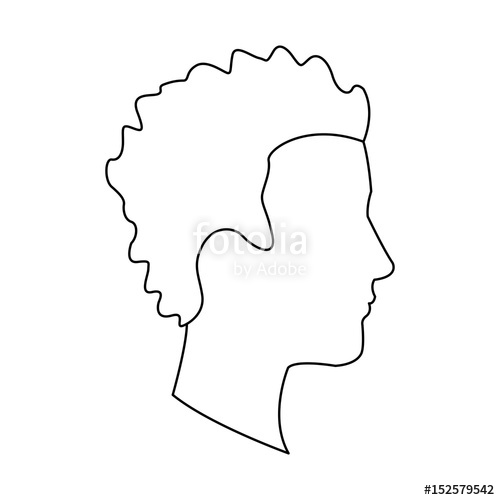 Chpt 13             SYMBOLISM= using objects or events to represent IDEAS.1. left col: Make a list of all the memories Jonas has been given so far.  You should have at least 7.2. middle col:  think about WHY the memory was given. Write what IDEA the Giver was trying to transmit through that memory.3. right col:  Draw a corresponding object to represent the memory. Chpt 13             SYMBOLISM= using objects or events to represent IDEAS.1. left col: Make a list of all the memories Jonas has been given so far.  You should have at least 7.2. middle col:  think about WHY the memory was given. Write what IDEA the Giver was trying to transmit through that memory.3. right col:  Draw a corresponding object to represent the memory. Chpt 13             SYMBOLISM= using objects or events to represent IDEAS.1. left col: Make a list of all the memories Jonas has been given so far.  You should have at least 7.2. middle col:  think about WHY the memory was given. Write what IDEA the Giver was trying to transmit through that memory.3. right col:  Draw a corresponding object to represent the memory. memoryreasonsymbolic drawing               1. sleighrideTo experience the exhilaration of speed and excitement.  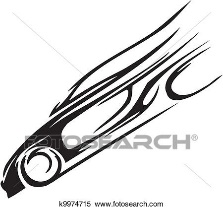 